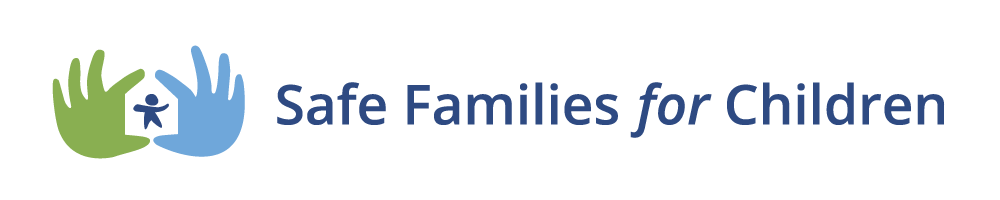 Dear Parent/Guardian, We are here to help you through this difficult time. Through Host Families, Safe Families for Children has a network of people who willingly, and without pay, open their homes to children whose family is going through a difficult time. We would like to offer this to you. Our families live throughout the region and they have all been screened and approved similar to foster care. These families take in children as young as newborns all the way through parenting teenagers.  Children stay with a Host Family as short as 1 night and as long as 6 months. Our average stay is 45 days. Our families are only interested in helping short-term. We do not do adoptions. They would like to help and be a support to you. Parents who have placed their children have had similar problems to what you are struggling with (homelessness, being overwhelmed, depression, health problems, drugs, etc.). All children are returned to their parents/guardians, unless other arrangements are made. It is important to know that this is not foster care, and if you place your children, you are not placing them with the State (DCFS). We are similar to having an aunt or uncle (informal support) and you are asking them to take care of your children while you get back on your feet. In order to get started, we need you to fill out these forms. Please fill out pages 2-5 for each child. This gives the family who cares for your children the right to have them in their home and to make medical decisions in an emergency when we can’t reach you. It also tells them some information about your children that may be very important for them to know. Once a family is found, we will make arrangements to have your kids brought to their home. We would like for you to meet them, if that can be arranged.  Other things you should know:You can change your mind at any time and have your children returned to you. If you have a child protectives service worker, they would also need to participate in that decision. Visits – We strongly encourage you visiting your children.  Our staff will help with visits and we try to do it at a time and place that is convenient to you and the Safe Family. Phone Calls – If your child is old enough, we encourage phone calls. These can occur daily, if you like, as long as it is not too inconvenient for both you and the Safe Family. Contacting us – You can contact us anytime you want. I hope you will consider Safe Families for your children. Our Family Coaches will do what they can to help you get back on your feet during placement. Call us anytime. Sincerely,Safe Families for ChildrenParental Consent for Participation in Safe Families for Children with Appointment of Short-Term Legal Guardian and Power of Attorney for Health Care of a Minor DependentDear _______________________________ (Host Family),Thank you so much for being willing to care for my child ___________________________.   His/her date of birth is_______________.  I, __________________________, residing at ________________________________________, am the custodial parent of this child and am giving permission for you to care for him/her (short-term guardian, temporary custodian) beginning __________________ (date to start).  I should be ready to have my child back by __________________ (date to end-may not exceed 365 days) at which time this agreement will end unless I ask (and you are willing to) to allow this agreement to continue.  I understand that I maintain full and complete custody of my child and am welcome to request my child back at any time. With this agreement, I give you permission to:administer prescription and non-prescription medication as medically required;seek emergency and non-emergency medical care for my child on my behalf (be the power of attorney for health care).  This includes routine medical visits, diagnostic evaluations, in-patient and outpatient hospitalizations, etc. My child’s insurance information is _________________ (insurer), ____________________ (ID #).  A copy of my insurance information is provided. I agree to be responsible for any medical costs that are not covered by my insurance. discipline my child in a firm and consistent manner, utilizing individual talks, removal of privileges, or any other non-physical punishment appropriate for his/her developmental level.  Spanking or any other forms of physical punishment are not allowed.You may take a picture of my child for publication purposes _______ (initials)You may take my child out of state on a trip or vacation with notification when this happens   _______ (initials)I authorize LYDIA home Association/ Safe Families staff to communicate (receive & Exchange information) with (Safe Family parent(s) named above) and any service providers I am involved with confidential information for the purpose of coordinating and optimizing the services provided to me and my child(ren). _______ (initials)I pledge to use this time to make the necessary changes in order to be in a better position to care for my child. This specifically refers to situations that led me to need for my child to stay with you. 	I acknowledge that you are offering this service to me out of a spirit of generosity and compassion and that you are not being paid for this act of kindness.  Because I know that accidents happen even when adults are vigilant, I also agree, on behalf of myself, _________________________(child’s name), and the rest of my family, that none of us will hold you, ____________________________(Host Family), or the sponsoring agency, Safe Families for Children, responsible for any accidental injuries or losses of any kind that we may suffer or incur as a result of our family’s participation or involvement in the Safe Families for Children program or the stay in your home. I understand that you cannot guarantee the safety of my child.  I agree to assume any risks with my child staying in your home. Finally, I acknowledge that my child is staying in your home as a guest and not as a tenant or resident. My child and I would have to leave your home at any time that you request. I also understand that my child might have to go live with another Host Family in the event you are no longer able to care for him/her.  Please let me know when that occurs. Thank you so much for helping us at this critical time. My signature affirms my agreement with all the statements above except those where I had the ability to opt in with my initials.__________________________________				__________________________________Parent/Guardian Signature						Second Parent/Guardian Signature__________________________________				__________________________________Date									Date__________________________________				__________________________________Witness									Witness__________________________________				__________________________________Date									DateI accept temporary custody of _____________________________(child) and will abide by this agreement. __________________________________	Host Family Signature__________________________________	Date Pursuant to 755 ILCS 5/11-5.4,  Pursuant to 755 ILCS 45/4-1 et seq.Safe Families for Children – Child Intake InformationChild’s name _____________________________________________________ Date of Birth ___/___/______Name of individual completing form   ________________________________________________________________________  General InformationAre you receiving support services from other agencies?  No      Yes   from? ______________________________________ Case worker’s information   Name: ___________________________ ______________Phone:___________________________ FamilyFamily members living in the home: (list here)_________________________________________________________________________________________________________________________________________________________________________What is your child’s race / ethnic background?  _______________           Languages spoken in the home? ___________________       What is the family’s religious preference?  ______________________________________________________________________                                                                                       Child’s Health & DevelopmentHas your child had any unusual illnesses or injuries?    No      Yes    Please describe: _____________________________________________________________________________________________________________________________________Other health problems____________________________________________________________________________________Does your child have any birthmarks?________________________________________________________________________Current Medications? _____________________________________________________________________________________Does your child have any allergies? __________________________________________________________________________Any history of emotional or neurological illness in either parent's family?____________________________________________  *Please fill out questions below for children under 3 years old.*Was the pregnancy normal?   Yes	 No     If no, please describe:  ____________________________________________When was toilet training completed?   __________________________ Does your child still wet at night? ___________________  Does your child have a word for when he/she needs to use the toilet? _______________________________________At what age did your child do the following for the first time?Sat by self___________ Walked alone___________ Said first word_________ Talked in sentences______________*Please fill out questions below for Infants and Babies.*Size Diaper _______________________________________ Type of Formula_______________________________________Table Foods child eats___________________________________________________________________________________RoutineDoes your child have a bedtime/nap routine? _________________________________________________________________ Are there any problems associated with bedtime?  ___________________________________________________________SocialDoes your child have a nickname? _____________________ What scares your child?  _________________________________What does your child like to do for fun?  _______________ ______________________________________________________ What scares your child?  __________________________________________________________________________________What situations, relationships, or events tend to be hardest or most upsetting for this child? _______________________________________________________________________________________________________Discipline/Training at our home includes:		 time-outs	   talking about behavior 	 rewards / loss of privileges 	 spanking	    other EducationSchool Name: ______________________________________________________ Phone: ______________________________Address: ________________________________________________ Teachers Name: _________________________________Grade:________ Start and End Time: _______________________  Special Education Needs:____________________________ Child’s BehaviorAre there any current academic or behavioral problems? ______________________________________________________________________________________________________________________________________________________________Please check all that apply to your child: Depressed	 Overactive	 Nightmares	 Runs away Anxious	 Easily frustrated	 Sleep difficulties	 Wants to die Fearful	 Peer problems	 Eating difficulties	 Uses drugs/alcohol Withdrawn	 School problems	 Wets bed	 Truant Low self-esteem	 Sexualized behavior	 Temper tantrums	 Hurts him/herself Poorly motivated	 Touches private parts	 Aggressive toward others	 Plays with fire Daydreams	 History of sexual abuse	 Destroys property	 Steals     Distractible	                    History of physical abuse                Other __________________________________Safe Families for Children – Parent InformationYour Name:                                                                          Date of Birth: 			Today’s Date:Child/ChildrenName_____________________________________________ Age _________Sex __________Grade_________________ Name_____________________________________________ Age _________Sex __________Grade_________________ Name_____________________________________________ Age _________Sex __________Grade_________________ Name_____________________________________________ Age _________Sex __________Grade_________________ Name_____________________________________________ Age _________Sex __________Grade_________________ Parents or Legal GuardianFather____________________________________________________ Home Phone__________________________________      Address__________________________________________________City/State/ZIP___________________________________Employer_____________________________________________Occupation_________________________________________	Work Phone______________________________________ Other phone ___________________________________________Mother_________________________________________________ Home Phone_____________________________________      Address__________________________________________________City/State/ZIP___________________________________Employer_____________________________________________Occupation_________________________________________	Work Phone______________________________________ Other phone ___________________________________________Marital status:	Married	Separated	Divorced	Cohabitation	      Single ParentLegal guardian(s) (if not parents)_______________________________________Phone_______________________________Address____________________________________________________City/State/ZIP________________________________In case of emergency, who should be notified first?	Mother	Father	Other___________________Medical      Child’s physician, or, if applicable, Certified Christian Science PractitionerName________________________________________________________Phone________________________________Address__________________________________________________ City/State/ZIP______________________________Prescribed Medication __________________________________ Significant Illnesses or concerns ___________________Authorized Individuals for Drop-Off and Pick-Up of ChildThese following individuals (other than parents or guardians) are willing to accept responsibility for the child and should be contacted if the parents or guardians cannot be reached.Name______________________________________________________Relationship__________________________________Phone________________________________Address___________________________________________________________What is your reason for seeking temporary placement of your child(ren) through the Safe Families Program?_______________ ______________________________________________________________________________________________________________________________________________________________________________________________________________What are your goals to attain to be able to bring your child back into a healthy, stable home environment?Goal 1: _______________________________________  Goal 2: _______________________________________Goal 3: _______________________________________  Goal 4: _______________________________________Have you ever been involved with DFCS? ___ Yes ___ No    Please Explain:___________________________________________ _______________________________________________________________________________________________________Have you ever been charged with a crime? _____Yes _____No   	If yes, were you convicted? _____Yes _____NoPlease describe the circumstances: __________________________________________________________________________What are the current services you are receiving? _______________________________________________________________Do you have any health concerns that need attention? __________________________________________________________Are you currently on any medication? _______________________________________________________________________Are there any extended family members, close friends, or neighbors nearby that are a support to you? _______________________________________________________________________________________________________I have had these experiences (Please Check): Rape		Sexual Abuse		Physical Abuse	Domestic Violence	Homelessness	Drug Abuse	 Abused Alcohol	Financial Problems       	 Mental Health	Suicidal ThoughtsI have these needs/would like referrals for the following (Please Check):Employment		Housing	Education	Donations/Supplies	Personal support/mentor Counseling		Marriage Counseling		Drug Treatment	 Learn Parenting Skills	 Respite/babysitting	Daycare/Headstart		Transportation	Spiritual Support Meals/Food		Reading/literacy/tutoring	Community Support	 Personal support/mentorLegal Assistance	 Financial Assistance		 Medical Assistance 	Cleaning/Organizing Home__________________________________ ___/___/_____Parent Signature and Date